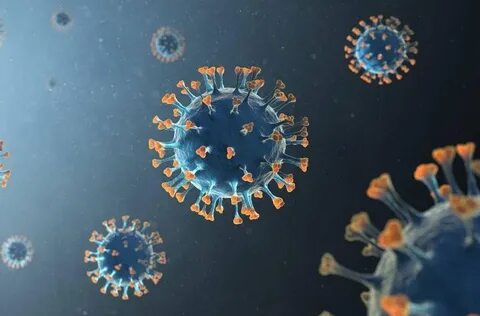 Действия работодателяпри выявлении коронавирусной инфекции у работникаДействия работодателя, если работник заболел:Работодатель может узнать о том, что COVID-19 подтвердился у работника, от него самого. Кроме этого, подтвержденный положительный результат поступает в территориальные органы Роспотребнадзора - центры гигиены и эпидемиологии с сообщением о том, где трудится работник. Центр гигиены сразу сообщает об этом работодателю.Если заболевший работник остается дома, ему постановлением главного санитарного врача предписывается соблюдать самоизоляцию                   на 14 дней и выдается листок временной нетрудоспособности по болезни. При этом, если болезнь протекает в легкой форме, работник может отказаться оформлять больничный лист и по соглашению с работодателем может работать дистанционно.Действия работодателя зависят от того, как работал заболевший. Если он посещал офис, работодателю нужно выявить круг всех сотрудников, с которыми заболевший контактировал.Как вариант, в этот круг можно включить работников, имевших с заболевшим COVID-19 контакты первого и второго уровня. Сотрудники, работающие в одном помещении с заболевшим, - это контакты первого уровня. К контактам второго уровня относятся лица, имевшие возможный контакт с лицом, инфицированным COVID-19, в течение последних                                 14 календарных дней с даты последнего контакта до получения положительного результата лабораторного обследования лица, инфицированного COVID-19.По информации ВОЗ от 17.03.2020, контактным лицом является сотрудник, который до 14 дней после появления симптомов у больного контактировал лицом к лицу с больным в пределах 1 м и в течение больше                                15 минут находился с ним в закрытой среде, в том числе совместно использовал рабочее место.Коллеги, которые заходили к заболевшему из других кабинетов по какому-либо вопросу и при этом находились в масках, контактными не считаются.Кроме этого, предписанием центра гигиены и эпидемиологии устанавливается срок проведения ежедневных дезинфекций в организации.Если в течение данного срока больных больше не будет выявлено, работодатель должен организовать заключительную дезинфекцию. Ее должны провести специализированные организации, список которых можно получить в центре гигиены. О проделанной работе работодателю нужно будет отчитаться в установленный срок.В это же время все контактировавшие с больным коронавирусом должны быть изолированы и отправлены на 14-дневный карантин. Работник должен обратиться в медорганизацию, сообщить, что он контактировал с больным коронавирусом, и сдать тест. Он также получит постановление об изоляции на 14 дней. На этот период он может получить больничный дистанционно, подав заявление на сайте ФСС (п. 2.7 Постановления главного государственного санитарного врача от 13.03.2020 № 6 «О дополнительных мерах по снижению рисков распространения C0VID-2019»).Работодатель может за счет собственных средств оплачивать тестирование сотрудников на COVID-19 и учитывать эти траты при налогообложении прибыли (Письмо Минфина РФ от 23.06.2020                                     № 03-03-10/54288). В некоторых регионах действует требование о таком тестировании. Перечень медицинских организаций, которые могут проводить эти исследования, размещен на сайте Роспотребнадзора. В указанных целях работодателю нужно издать приказ о проведении тестирования на COVID-19 и ознакомить с ним под подпись всех работников.Больничный по карантину с кодом «03» рассчитывается и оплачивается по общим правилам, то есть полностью за счет ФСС. Пособие выплачивается за весь период нахождения на карантине, если он не совпадает с отпуском или простоем (ч. 6 ст. 6 Федерального закона от 29.12.2006 № 255-ФЗ                    «Об обязательном социальном страховании на случай временной нетрудоспособности и в связи с материнством»).Если больничный оформлять работники не захотят, они по соглашению с работодателем могут работать дистанционно, уйти в очередной отпуск или в отпуск за свой счет. Если эти варианты неприемлемы, можно отправить работников в простой по не зависящим от сторон причинам (ст. 157 ТК РФ).Если заболел сотрудник, работающий дистанционно, который не контактировал с другими сотрудниками в последние 14 дней, то никаких действий работодатель не предпринимает. Если же этот сотрудник приезжал в офис в последние 14 дней, работодателю нужно будет определить работников, которые с ним контактировали, и отправить их домой на самоизоляцию. В кабинетах нужно будет провести дезинфекцию и проветривание.